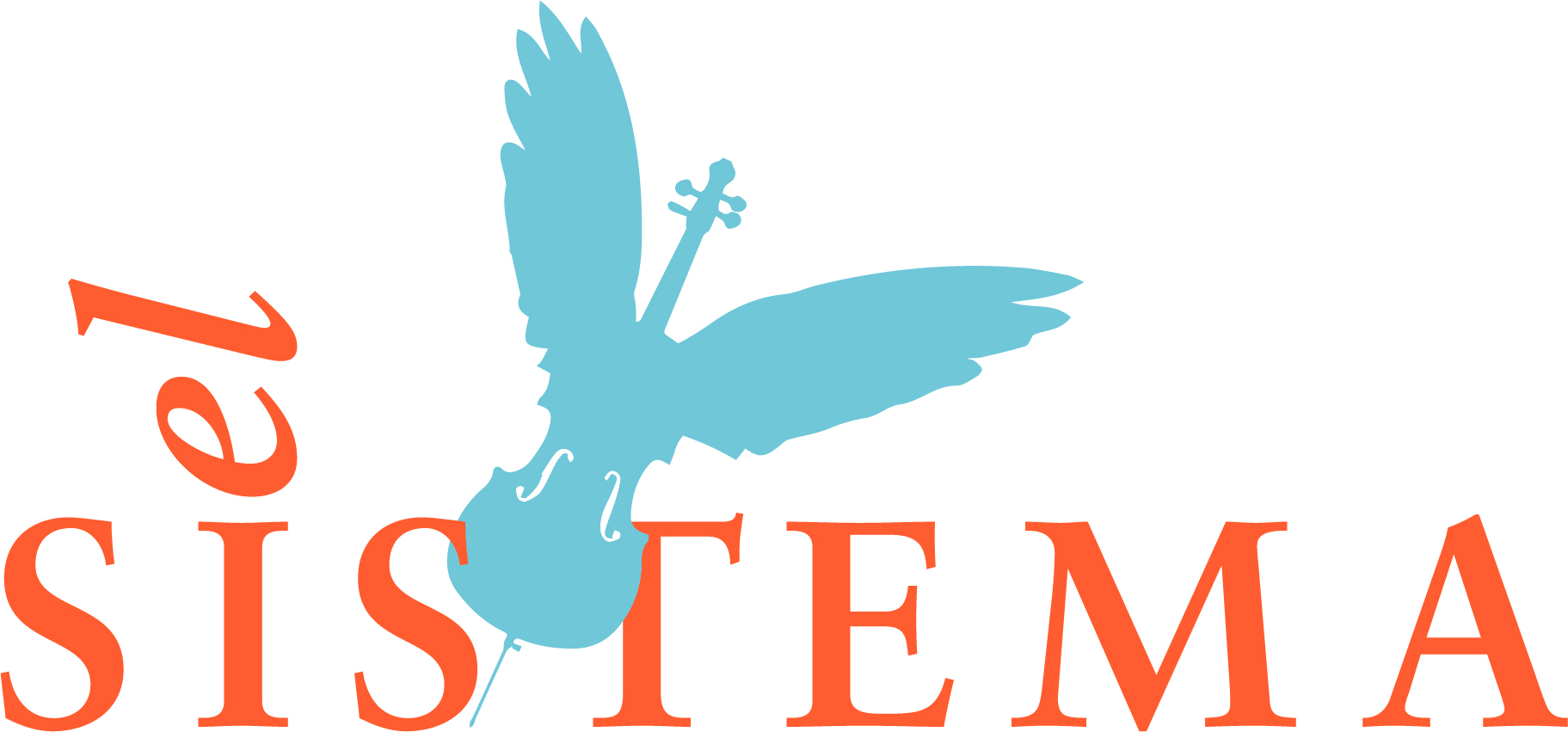 Välkommen till nätverksdagarna i Gävle 20-21 april!El Sistema-kollegor! Under de kommande nätverksdagarna i Gävle i april samlas vi kring info om allt som är på gång framåt, utbyte av erfarenheter där vi står i dag och praktiska exempel från verkligheten i El Sistema-förskolor i Hammarkullen och Gävle. Därtill, som brukligt, mat och musik! Program och länk till anmälan nedan: Torsdag 20 april: 12.00 Samling och lunch i Gävle Konserthus, Kungsbäcksvägen 22, Gävle. 13.00 Här står vi nu – en lägesrapport om stiftelsens arbete bakåt och framåt. Hur håller vi samman det vi byggt gemensamt? Information om namnpolicy, licensavtal och stiftelsens paraplyfunktion – vi lyfter (fortbildar) och skyddar (värnar varumärket).   (Camilla Sarner/Malin Clausson)14.00 Hur stöttar stiftelsen bäst? Gruppdiskussioner kring kulturskolornas behov.15.00 Kaffepaus 15.15 Så gör vi El Sistema mer känt! Vad kan var och en göra för att bidra i vardagen – och hur kan vi bli mer aktiva i vårt informationsarbete? (Malin Clausson)16.00 Tid för reflektion i grupp och val av ämnen för gruppdiskussioner nästa dag. 17.00 Avrundning. Vi äter gemensam middag i Konserthuset klockan 17.30 och avslutar sedan kvällen med konsert som vi bjuds på klockan 19.00: ”Sånger av Strauss”.http://www.gavlekonserthus.se/konserter/gavle-symfoniorkester-sanger-av-strauss/Fredag 21 april:09.00 Så jobbar vi i Gävle och Hammarkullen. Ulrika Swedén och Joakim Lindblad, kulturskolan i Gävle, och förskolechef Ulrica Boije i Hammarkullen presenterar hur El Sistema fungerar för de allra minsta upp till tidiga skolår.10.45 Vätskepaus11.00 Gruppdiskussioner enligt indelning från torsdagen.11.45 Avrundning och avslutande lunch klockan 12 och därefter hemfärd.Kostnad: Måltider till självkostnadspris på Konserthuset, 650 kronor (se anmälningsformulär).Boende: Några tips kommer här:http://www.gavlebedandbreakfast.se/ = Enkelt och billigt. Nära konserthuset.http://www.geflevandrarhem.se/ = Mysigt och enkelt. Lite längre att ta sig, men inte långt.https://www.nordicchoicehotels.se/clarion/clarion-hotel-winn-gavle/ = Centralt och nära allt.https://www.elite.se/sv/hotell/gavle/grand-hotel/?utm_source=bing&utm_medium=cpc&utm_campaign=p-search-cities-exact&utm_term=hotell%20gävle&utm_content=Hotell%20Gävle = Granne med centralen. Lite längre att ta sig till konserthuset, men inte långt.Anmälan: Görs via denna länk och i formuläret vill vi också att ni gör menyval, uppger eventuella allergier samt anger om ni inte önskar delta i gemensamma måltider eller vid konserten på torsdag kväll.Betalning: För måltider, ange fakturaadress och betala sedan till bankgiro: 158 – 00 42OSA: Senast 3/4Varmt välkomna!Camilla, Malin, Ulrika